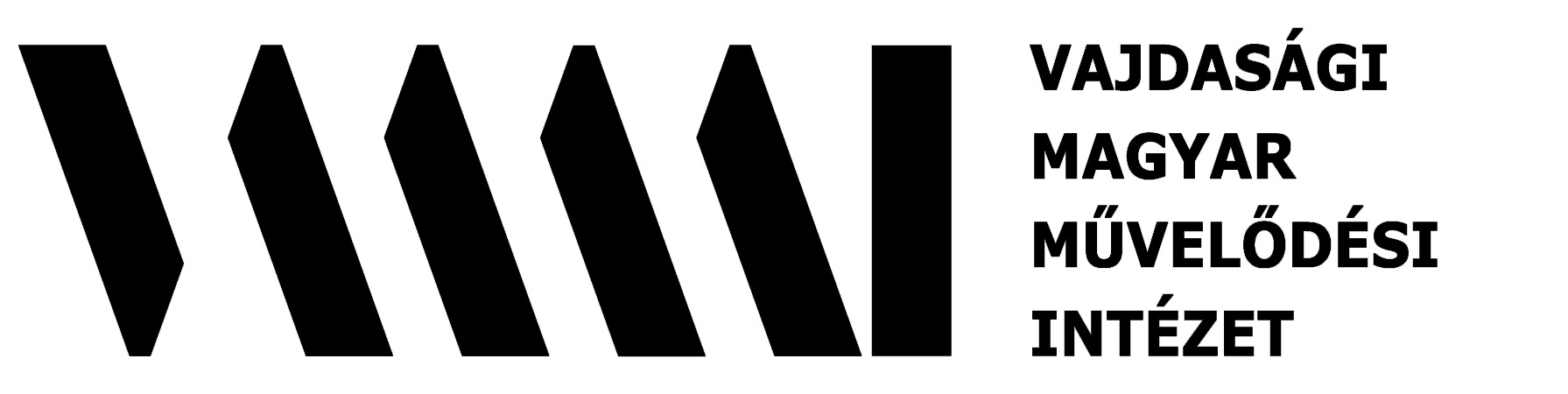 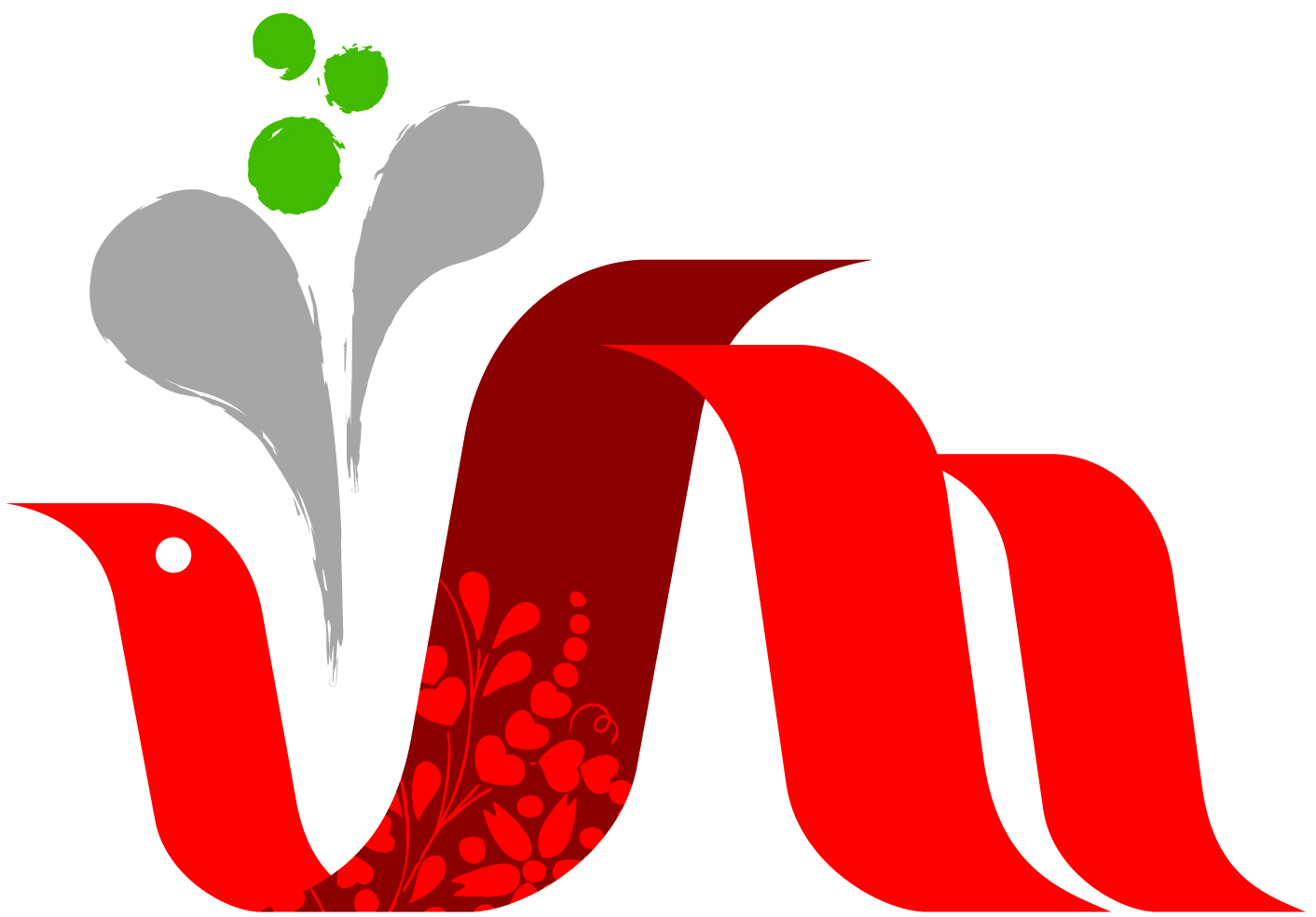 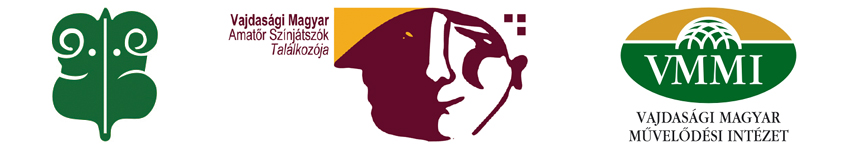 A Vajdasági Magyar Amatőr Színjátszók XXIII. TalálkozójaNagykikinda, 2018. április 5–15.JELENTKEZÉSI LAPA benevezett darab adataiA csoportra vonatkozó adatokKérjük, március 5-éig küldjön egy fotót a társulatról! Lehet csoportkép, vagy pillanatkép egy próbáról, vagy a most készülő előadás egy fotója.Kérjük, ne felejtse el március 5-éig a Vajdasági Magyar Művelődési Szövetségnek megküldeni a plakát nyomtatott változatát, valamint annak digitális
változatát a szinjatszo@vmmsz.org villámpostacímre!Köszönjük! Találkozunk Nagykikindán!A színjátszó csoport neveA bemutatásra kerülő darab szerzőjeA darab címeA darab műfaja(kérjük, jelölje X-szel)drámadrámaA darab műfaja(kérjük, jelölje X-szel)vígjátékvígjátékA darab műfaja(kérjük, jelölje X-szel)népszínműnépszínműA darab műfaja(kérjük, jelölje X-szel)egyéb:A darab rendezőjeA rendező munkatársai.Kérjük, a feladatkörrel együtt feltüntetni, pl.: rendezőasszisztens, díszlet-, jelmeztervező, zene, technikai munkatárs, stb.SzereposztásA bemutatásra kerülő darab rövid (kb. 1000 karakter) leírása, ismertetése – a szöveg bekerül a Találkozó programfüzetébeAz előadás hosszapercpercA színpad felállításhoz szükséges időpercpercA leszereléshez, lepakoláshoz szükséges időpercpercAz előadás megtekinthetőségének alsó korhatára (kérjük, jelölje X-szel)nem korhatárosnem korhatárosAz előadás megtekinthetőségének alsó korhatára (kérjük, jelölje X-szel)12 éven aluliaknak nem ajánlott12 éven aluliaknak nem ajánlottAz előadás megtekinthetőségének alsó korhatára (kérjük, jelölje X-szel)16 éven aluliaknak nem ajánlott16 éven aluliaknak nem ajánlottAz előadás megtekinthetőségének alsó korhatára (kérjük, jelölje X-szel)18 éven aluliaknak nem ajánlott18 éven aluliaknak nem ajánlottA Találkozóra érkező csoport összlétszáma (segédszemélyzettel együtt)főfőTechnikai és egyéb, pl. kellékekre vonatkozó igények Milyen (hány személyes)járművel/járművekkel  érkeznek? (a parkolás miatt fontos tudni)A szereplés időpontjára vonatkozó igények. Kérjük, jelölje meg a lehetséges játszónapokat (ha több dátum is alkalmas, kérjük jelölje meg mindegyiket):április 5., csütörtökáprilis 5., csütörtökA szereplés időpontjára vonatkozó igények. Kérjük, jelölje meg a lehetséges játszónapokat (ha több dátum is alkalmas, kérjük jelölje meg mindegyiket):április 6., péntekáprilis 6., péntekA szereplés időpontjára vonatkozó igények. Kérjük, jelölje meg a lehetséges játszónapokat (ha több dátum is alkalmas, kérjük jelölje meg mindegyiket):április 7., szombatáprilis 7., szombatA szereplés időpontjára vonatkozó igények. Kérjük, jelölje meg a lehetséges játszónapokat (ha több dátum is alkalmas, kérjük jelölje meg mindegyiket):április 8., vasárnapáprilis 8., vasárnapA szereplés időpontjára vonatkozó igények. Kérjük, jelölje meg a lehetséges játszónapokat (ha több dátum is alkalmas, kérjük jelölje meg mindegyiket):április 11., szerdaáprilis 11., szerdaA szereplés időpontjára vonatkozó igények. Kérjük, jelölje meg a lehetséges játszónapokat (ha több dátum is alkalmas, kérjük jelölje meg mindegyiket):április 12., csütörtökáprilis 12., csütörtökA szereplés időpontjára vonatkozó igények. Kérjük, jelölje meg a lehetséges játszónapokat (ha több dátum is alkalmas, kérjük jelölje meg mindegyiket):április 13., péntekáprilis 13., péntekA szereplés időpontjára vonatkozó igények. Kérjük, jelölje meg a lehetséges játszónapokat (ha több dátum is alkalmas, kérjük jelölje meg mindegyiket):április 14., szombatáprilis 14., szombatAmennyiben a csoport valamely egyesületen, szervezeten belül működik, kérjük feltüntetni az egyesület nevét.A színjátszó csoport székhelye (helység neve az ország nyelvén és magyarul)A színjátszó csoport levelezési címe (utca, házszám)A színjátszó csoport kapcsolattartójának neveA kapcsolattartó telefonszámaA kapcsolattartó e-mail címeA színjátszó csoport művészeti vezetőjének neveA művészeti vezető telefonszámaA művészeti vezető e-mail címeNéhány mondat a társulatról, annak múltjáról (400-800 karakter). Ez a szöveg kerül a Súgóba.MegjegyzésA mai dátum